KEARSLEY HIGH SCHOOL
BOYS VARSITY BOWLINGKearsley High School Boys Varsity Bowling beat Fenton High School 30-0Saturday, December 9, 2017
9:30 AM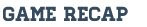 The Hornets took on Fenton Saturday at Cherry Hill Lanes in Clarkston. Kearsley Boys struggled coming out in the baker portion of the match, but were still able to come out with a 10-0 lead winning both games. During the team games the Hornets were able to put together their best combination of 2 game match so far this season. In the first game Kearsley was lead by Nathan Maxwell with a 219 and Jake Reid 211 for a 947 and complete sweep. The second game locked up the first clean sweep of the year for the Hornets with Chase Gebhardt leading the way with a 224 to a 902 game total Kearsley finished with a 30-0 win and improved their record to 2-1.